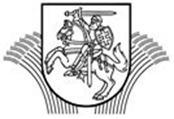 LIETUVOS RESPUBLIKOS ŽEMĖS ŪKIO MINISTRASĮSAKYMASDĖL ŽEMĖS ŪKIO MINISTRO . SPALIO 2 D. ĮSAKYMO NR. 3D-384 „DĖL TRAKTORIŲ, SAVAEIGIŲ IR ŽEMĖS ŪKIO MAŠINŲ IR JŲ PRIEKABŲ REGISTRAVIMO TAISYKLIŲ PATVIRTINIMO“ PAKEITIMO2017 m. lapkričio 9 d. Nr. 3D-716Vilnius1. P a k e i č i u Traktorių, savaeigių ir žemės ūkio mašinų ir jų priekabų registravimo taisykles, patvirtintas Lietuvos Respublikos žemės ūkio ministro . spalio 2 d. įsakymu Nr. 3D-384 „Dėl Traktorių, savaeigių ir žemės ūkio mašinų ir jų priekabų registravimo taisyklių patvirtinimo“:1.1.  Pakeičiu 15 punkto pirmąją pastraipą ir ją išdėstau taip:„15. Traktoriams registruoti naudojami šių taisyklių 5 priede nurodytus Traktorių, savaeigių ir žemės ūkio mašinų ir jų priekabų valstybinio registracijos numerio ženklų techninius reikalavimus atitinkantys valstybinio numerio ženklai, kurie naudojami šia tvarka:“1.2. Pakeičiu 15.2 papunktį ir jį išdėstau taip:„15.2. šių taisyklių 5 priede nurodytus I tipo neterminuoto galiojimo valstybinio numerio ženklus, kurių paviršius baltas, o raidės ir skaitmenys žali, savivaldybių administracijos išduoda neterminuotai arba laikinai registruojamiems traktoriams. Priklausomai nuo valstybinio numerio ženklo tvirtinimo vietos traktoriuje, gali būti išduodamas 1 formato (matmenys 520 x 110 mm) arba 2 formato (matmenys 230 x 150 mm) valstybinio numerio ženklas“.1.3. Pakeičiu 45 punktą ir jį išdėstau taip:„45. Visais registro duomenų keitimo atvejais keičiami registravimo dokumentai – išduodamas naujas registracijos liudijimas. Valstybinio numerio ženklas keičiamas tuo atveju, kai senas ženklas neatitinka šių taisyklių 5 priede nurodytų Traktorių, savaeigių ir žemės ūkio mašinų ir jų priekabų valstybinio registracijos numerio ženklų techninių reikalavimų (tuo atveju, jei ženklas buvo išduotas vadovaujantis Lietuvos standarto LST 1995:2008 „Traktorių, savaeigių ir žemės ūkio mašinų ir jų priekabų valstybinio numerio ženklai. Techniniai reikalavimai“ reikalavimais, valstybinio numerio ženklas keičiamas, kai neatitinka šio standarto reikalavimų) ir (arba) registruojantis asmuo pageidauja valstybinio numerio ženklą pakeisti“.1.4. Papildau 5 priedu (pridedama).2. N u s t a t a u, kad šis įsakymas įsigalioja 2018 m. sausio 1 d.Žemės ūkio ministras	Bronius MarkauskasSUDERINTALietuvos savivaldybių asociacijos2017-11-02 raštu Nr. (18)-SD-801 Traktorių, savaeigių ir žemės ūkio mašinų ir jųpriekabų registravimo taisyklių 5 priedasTRAKTORIŲ, SAVAEIGIŲ IR ŽEMĖS ŪKIO MAŠINŲ IR JŲ PRIEKABŲ VALSTYBINIO REGISTRACIJOS NUMERIO ŽENKLŲ TECHNINAI REIKALAVIMAI I SKYRIUSBENDROSIOS NUOSTATOS1. Traktorių, savaeigių ir žemės ūkio mašinų ir jų priekabų valstybinio registracijos numerio ženklų techniniai reikalavimai (toliau – techniniai reikalavimai) taikomi valstybinio registracijos numerio ženklams (toliau – numerio ženklas), išduodamiems įregistruojant Lietuvos Respublikos traktorių, savaeigių ir žemės ūkio mašinų ir jų priekabų registro objektus.2. Techniniai reikalavimai reglamentuoja numerio ženklų tipus, formatus, matmenis, naudojamas medžiagas, dizainą, simbolių dydį ir išdėstymą.3. Kiekvienam Lietuvos Respublikoje įregistruotam traktoriui, savaeigei ar žemės ūkio mašinai ar priekabai skiriamas valstybinis registracijos numeris.4. Techniniai reikalavimai, taikomi šių tipų numerio ženklams:4.1. I tipo – bendro naudojimo numerio ženklai, kurie yra šių formatų:4.1.1. 1-ojo formato. Numerio ženklo plokštelės matmenys turi būti (520 × 110) mm. 4.1.2. 2-ojo formato. Numerio ženklo plokštelės matmenys turi būti (230 × 150) mm.4.2.  II tipo – laikinieji numerio ženklai yra 1-ojo formato. Numerio ženklo plokštelės matmenys turi būti (520 × 110) mm.II SKYRIUSNUMERIO ŽENKLŲ PLOKŠTELIŲ TECHNINIAI REIKALAVIMAI5. I ir II tipo numerio ženklų plokštelės turi atitikti tarptautinį standartą ISO 7591 „Kelių transporto priemonės. Motorinių transporto priemonių ir priekabų šviesogrąžiai registracijos numerių ženklai. Specifikacija“.6. I tipo – bendro naudojimo numerio ženklų plokštelės turi būti padengtos baltos spalvos šviesogrąžine plėvele, su Europos Sąjungos valstybės narės Lietuvos Respublikos skiriamuoju ženklu ir žalios spalvos raidžių ir skaitmenų deriniu. Kairiajame numerio ženklo krašte turi būti mėlyna juosta su Europos Sąjungos simboliu ir baltas Lietuvos Respublikos skiriamasis ženklas LT.7. II tipo laikinųjų numerio plokštelės turi būti padengtos baltos spalvos šviesogrąžine plėvele, su Lietuvos Respublikos, kaip Europos Sąjungos valstybės narės skiriamuoju ženklu ir raudonos spalvos raidžių ir skaitmenų deriniu. Kairiajame numerio ženklo krašte turi būti mėlyna juosta su Europos Sąjungos simboliu ir baltas Lietuvos Respublikos skiriamasis ženklas LT.8. Šių techninių reikalavimų 6 ir 7 punktuose nurodytose numerio ženklo plokštelėse naudojamas Lietuvos Respublikos, kaip Europos Sąjungos valstybės narės skiriamasis ženklas turi atitikti 1998 m. lapkričio 3 d. Tarybos reglamentą (EB) Nr. 2411/98 dėl valstybių narių, kuriose yra registruotos transporto priemonės ir jų priekabos, skiriamųjų ženklų pripažinimo vykstant Bendrijos vidaus eismui.9. Šių techninių reikalavimų 6 punkte  nurodytos numerių ženklų plokštelės turi būti pagamintos iš aliuminio. Šių techninių reikalavimų 7 punkte nurodytos numerio ženklų plokštelės turi būti pagamintos iš  metalo arba vandeniui atsparaus kartono, kurio tankis ne mažesnis nei kaip 0,9 g/cm3 ir stiprumo ribos vidurkis tempiant dviem skirtingomis kryptimis ne mažesnis kaip 20 N/mm2.10.  Numerio ženklų plokštelių matmenys (milimetrais):11. Visų numerio ženklų plokštelėse turi būti įterptas saugos ženklas, kurį sudaro raidės „LT“. Saugos ženklo plotis ir aukštis turi būti 10 mm (± 2 mm). Saugos ženklas turi būti matomas paverčiant plokštelę. Numerio ženklo plokštelės gali turėti ir daugiau gamintojo siūlomų saugos nuo klastojimo elementų, kurie privalo būti suderinti su Lietuvos Respublikos žemės ūkio ministerija. Saugos ženklai turi būti įžiūrimi per visą numerio ženklo garantijos laikotarpį. Jie turi būti pagaminti taip, kad mechaniškai ar cheminėmis priemonėmis juos būtų galima nuimti ar įrašyti  tik nepataisomai sugadinus numerio ženklo plokštelės šviesą atspindintį paviršių.III SKYRIUS1-OJO FORMATO NUMERIO ŽENKLAI12. I tipo, 1ojo formato bendro naudojimo numerio ženklas: 12.1. priekinės pusės dizainas: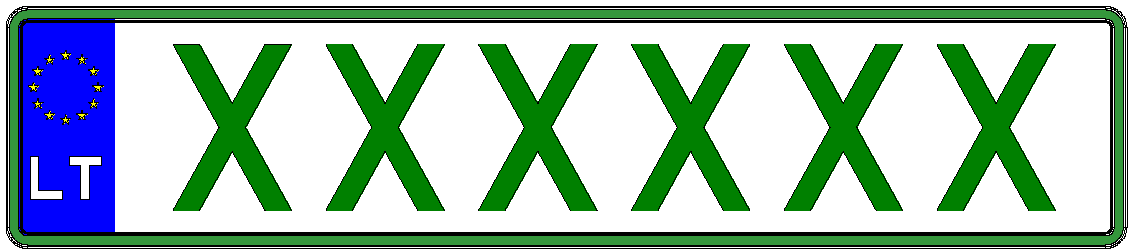 12.2. plokštelės brėžinys, matmenys ir simbolių išdėstymas: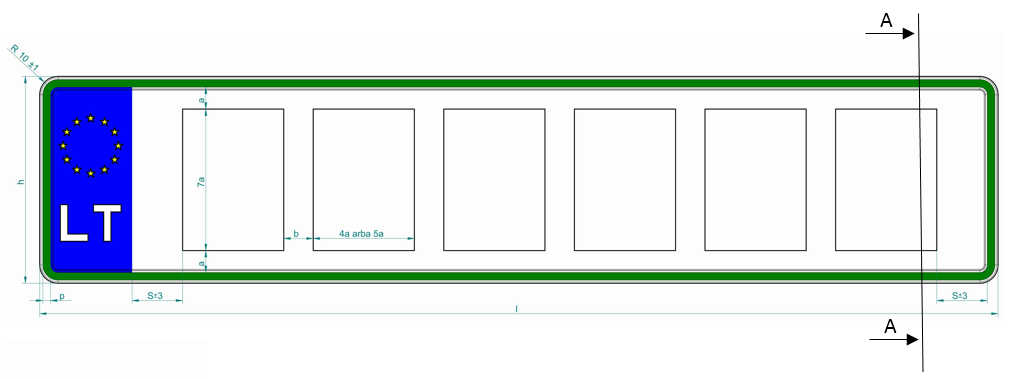 12.3. plokštelės pjūvis:               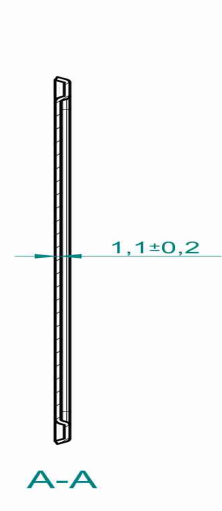 13.  II tipo,1-ojo formato laikinasis numerio ženklas:13.1. priekinės pusės dizainas: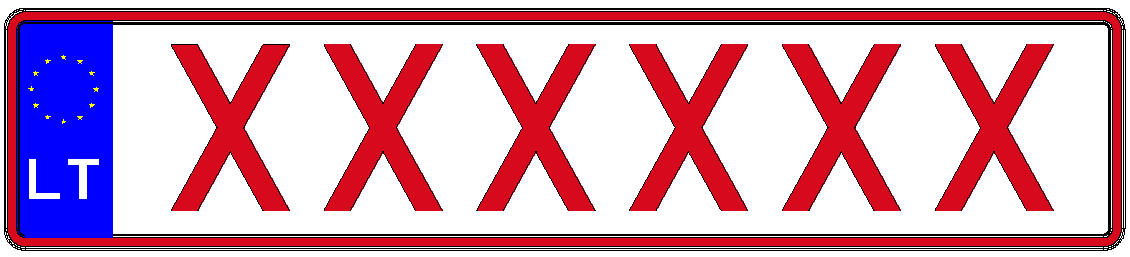 13.2. plokštelės brėžinys, matmenys ir simbolių išdėstymas: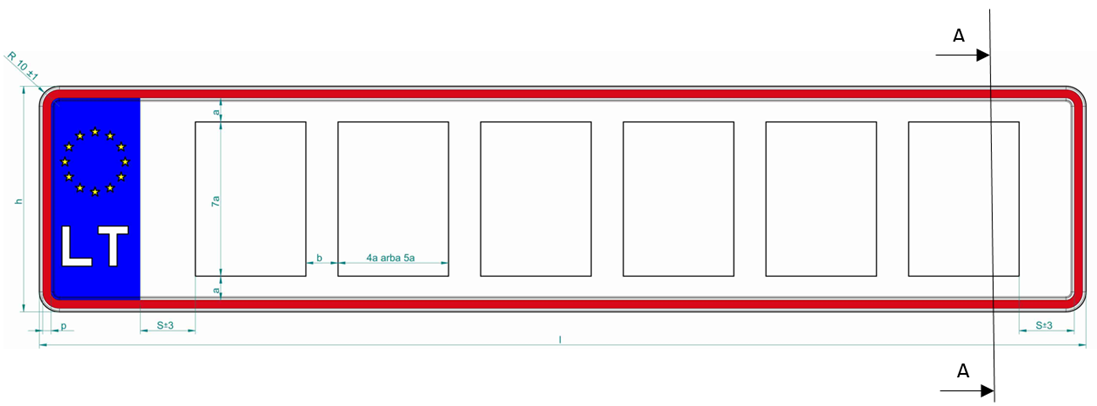 13.3. plokštelės pjūvis: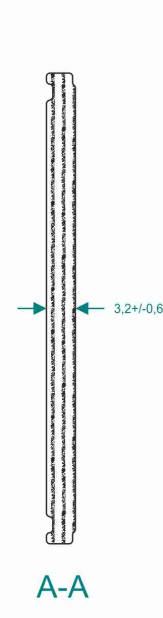 IV SKYRIUS2-OJO FORMATO NUMERIO ŽENKLAI14. I tipo, 2-ojo formato bendro naudojimo numerio ženklas:14.1. priekinės pusės dizainas: 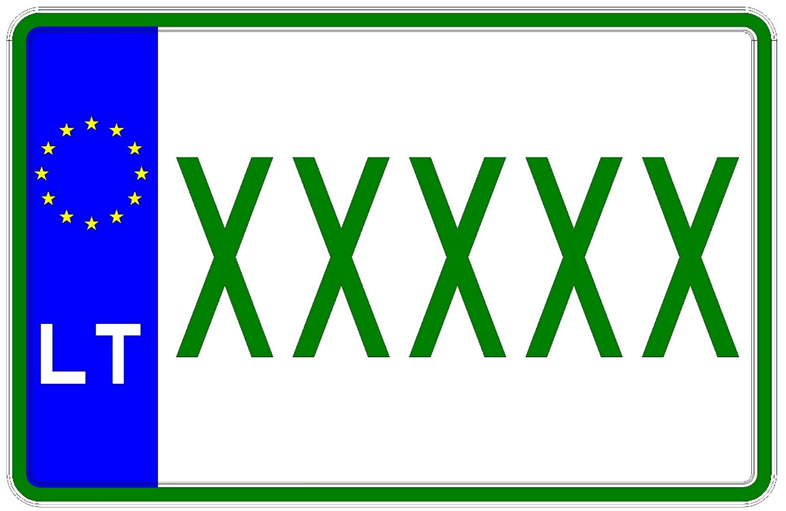 14.2. plokštelės brėžinys, matmenys ir simbolių išdėstymas: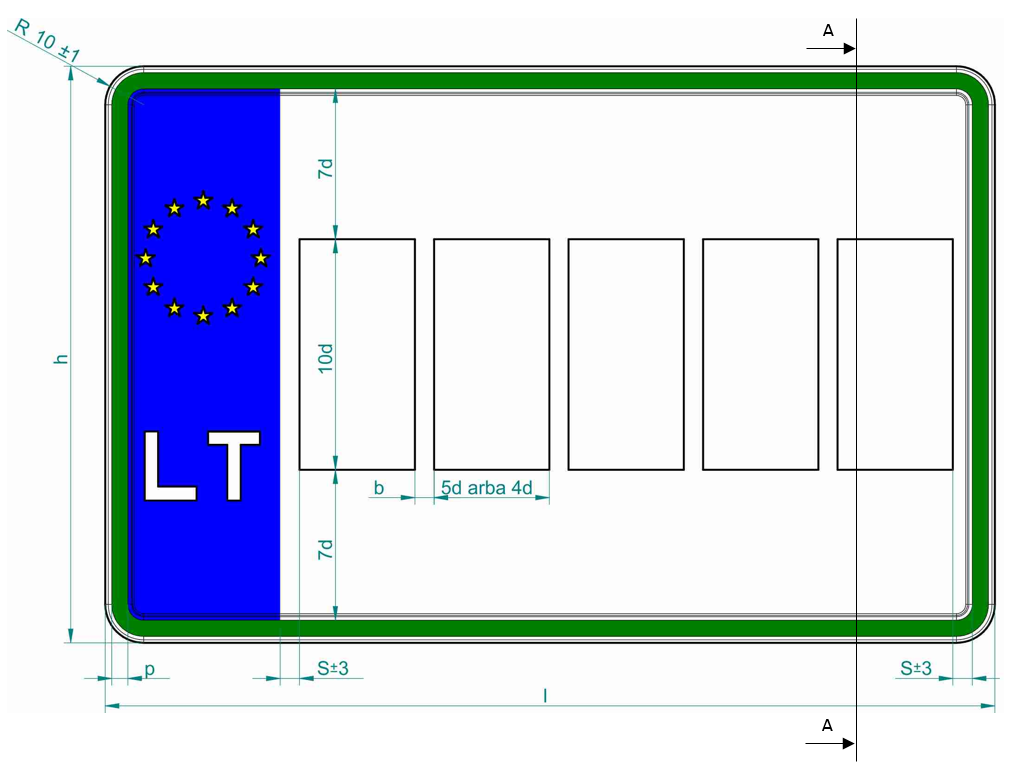 14.3. plokštelės pjūvis: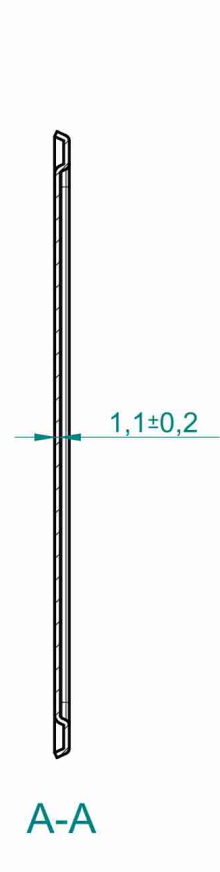 V SKYRIUS1-OJO FORMATO NUMERIO ŽENKLŲ RAIDŽIŲ IR SKAITMENŲ ŠRIFTAS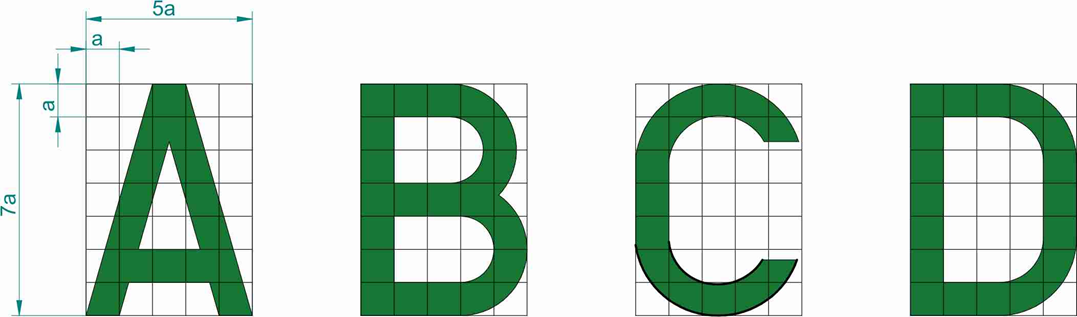 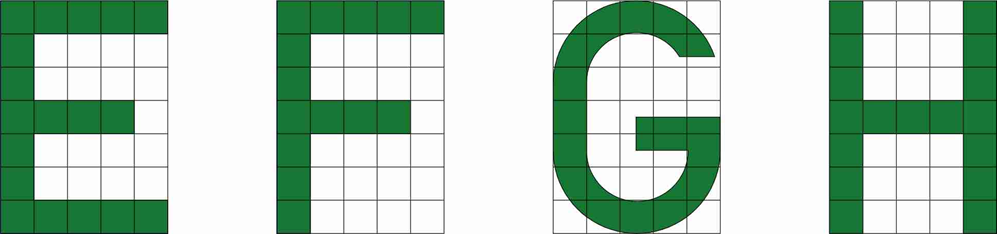 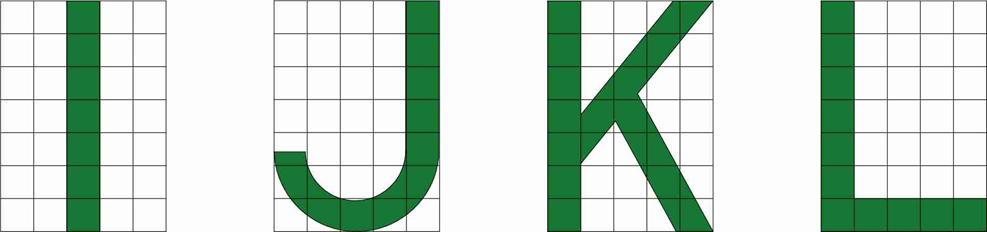 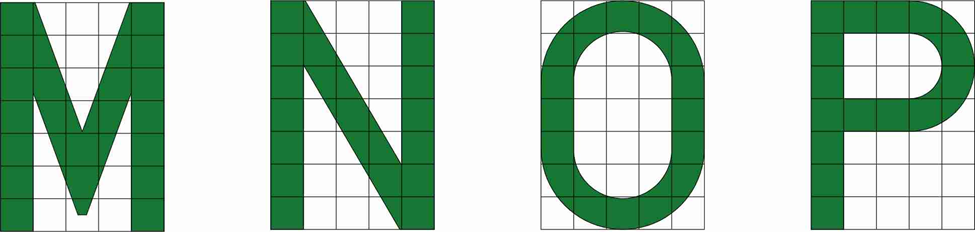 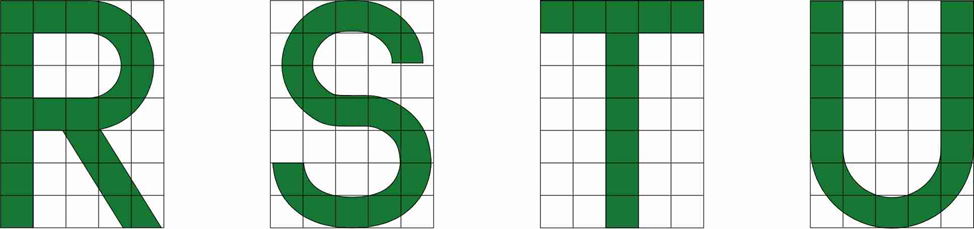 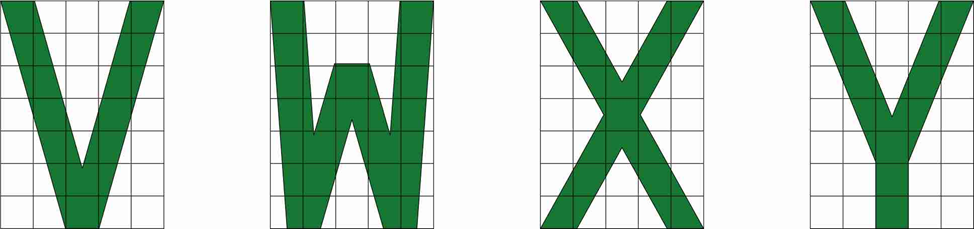 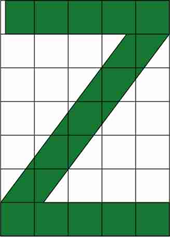 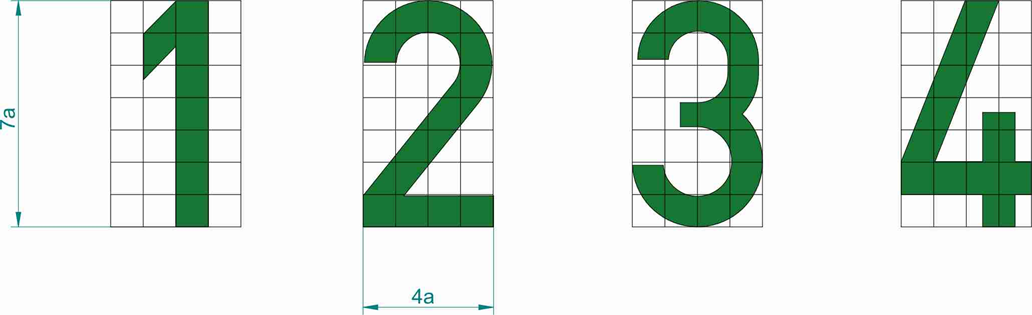 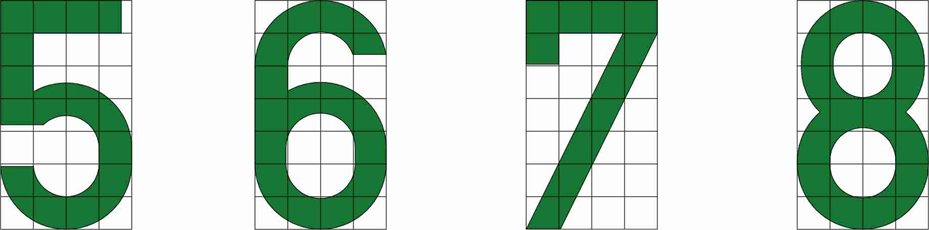 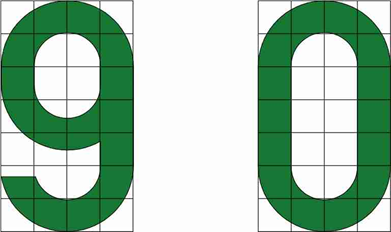 VI SKYRIUS2-OJO FORMATO NUMERIO ŽENKLŲ RAIDŽIŲ IR SKAITMENŲ ŠRIFTAS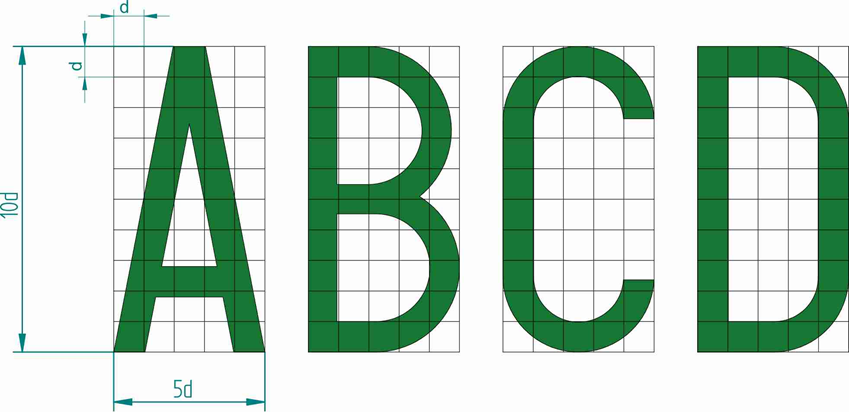 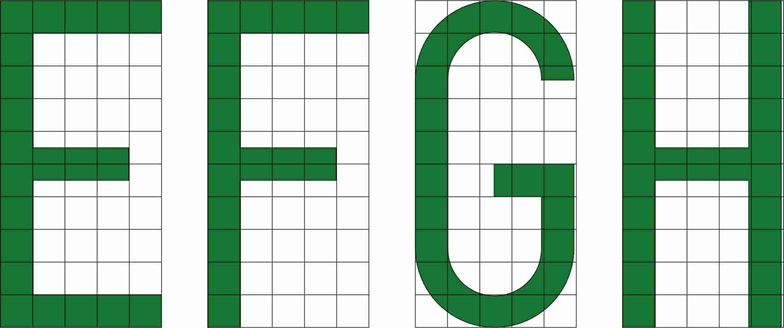 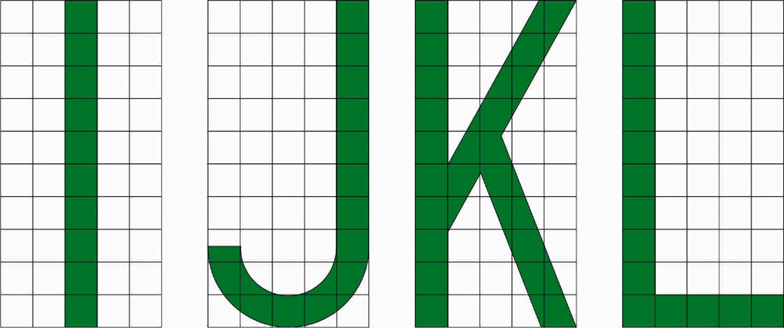 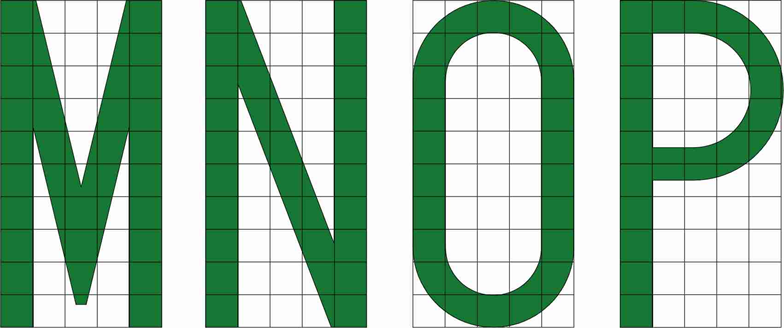 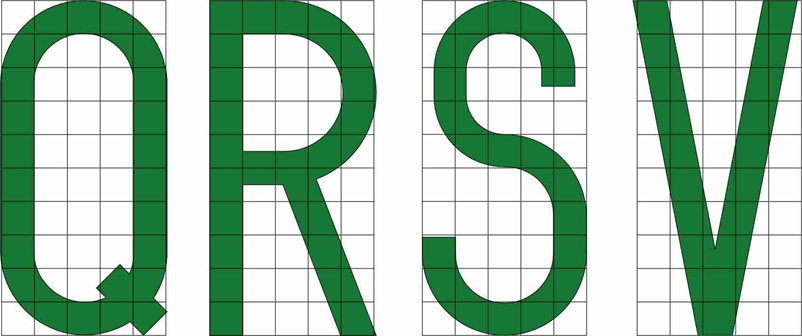 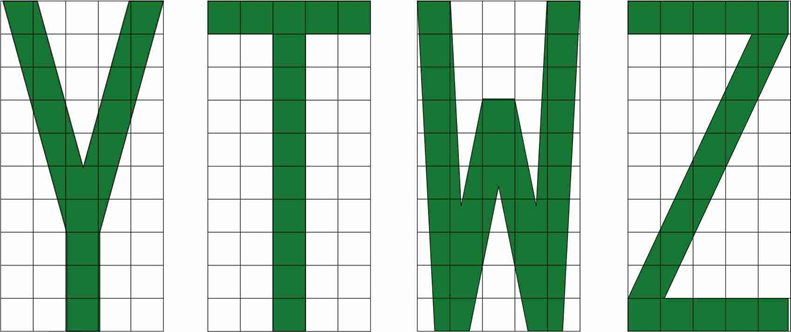 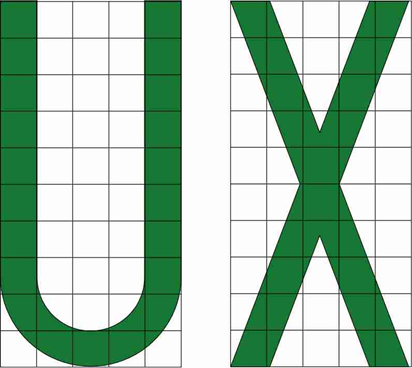 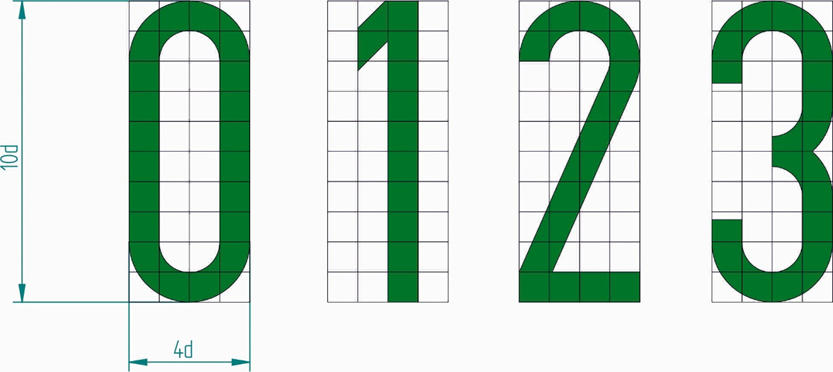 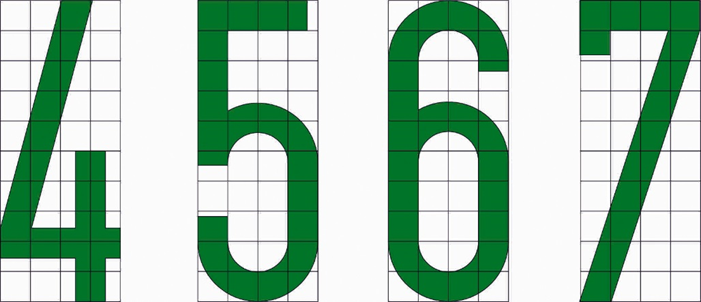 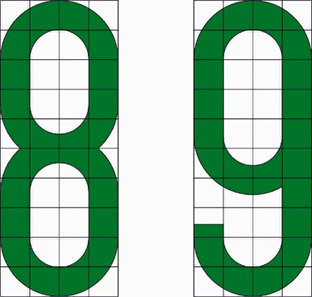 _______________MatmuoNumerio ženklų plokštelių formataiNumerio ženklų plokštelių formataiMetalinių plokštelių nuokrypis±Kartoninių plokštelių nuokrypis±Matmuo12l5202304,04,0h1101504,04,0a11_2,02,0b1652,03,0p551,02,0d-61,02,0SNumerio ženklų plokštelių matmenų ir simbolių išdėstymo paveiksluose šis simbolis reiškia vienodą matmenį.Numerio ženklų plokštelių matmenų ir simbolių išdėstymo paveiksluose šis simbolis reiškia vienodą matmenį.Numerio ženklų plokštelių matmenų ir simbolių išdėstymo paveiksluose šis simbolis reiškia vienodą matmenį.Numerio ženklų plokštelių matmenų ir simbolių išdėstymo paveiksluose šis simbolis reiškia vienodą matmenį.